О награжденииВ соответствии с решением Думы города Когалыма от 23.09.2014               №456-ГД «Об утверждении Положения о наградах и почетных званиях города Когалыма», рассмотрев представленное ходатайство, за многолетний добросовестный труд, высокий профессионализм, достигнутые успехи в работе и в связи с профессиональным праздником «День энергетика» Дума города Когалыма РЕШИЛА:1. Наградить Почетной грамотой Думы города Когалыма Ананьеву Светлану Валерьевну, главного бухгалтера акционерного общества «Югорская территориальная энергетическая компания – Когалым».  2. Произвести выплату единовременного денежного поощрения в размере 5747 (пять тысяч семьсот сорок семь) рублей награжденному Почетной грамотой Думы города Когалыма с удержанием налога согласно действующему законодательству Российской Федерации.3. Финансирование расходов, связанных с реализацией настоящего решения, произвести за счет средств бюджета города Когалыма в пределах сметы расходов на содержание Думы города Когалыма, утвержденной на 2023 год.4. Опубликовать настоящее решение в газете «Когалымский вестник» и сетевом издании «Когалымский вестник»: KOGVESTI.RU.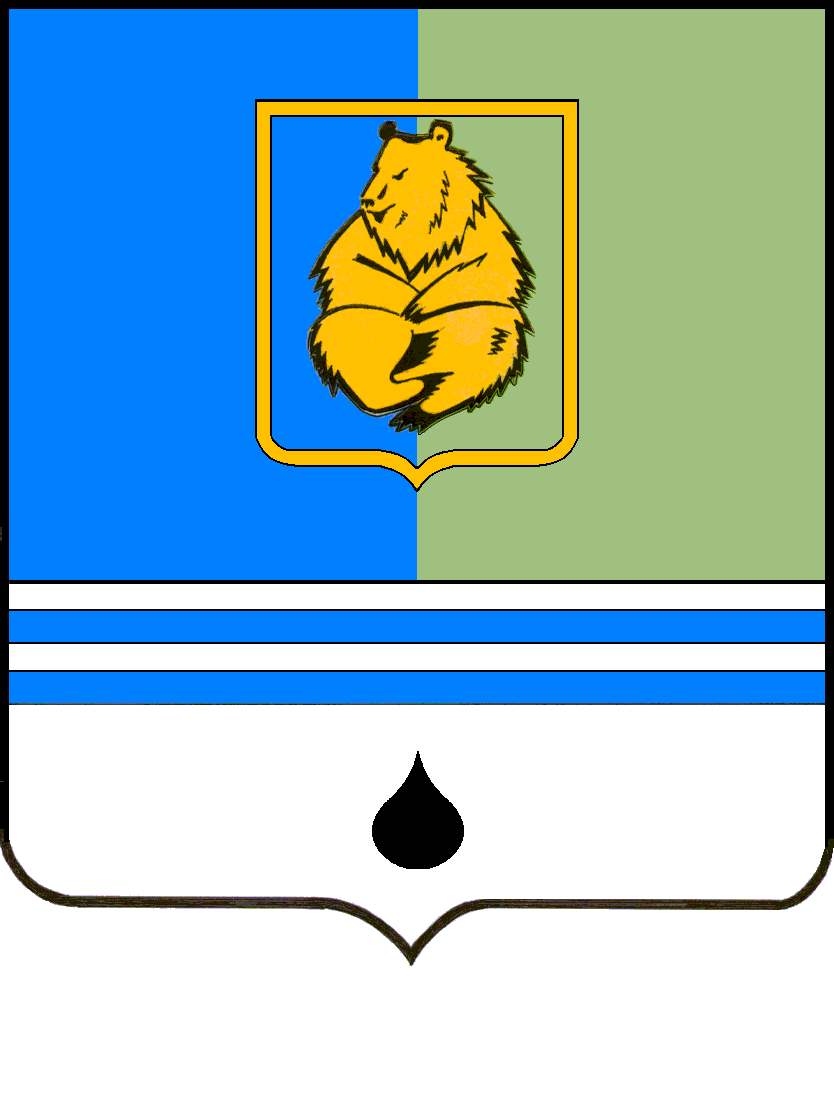 РЕШЕНИЕДУМЫ ГОРОДА КОГАЛЫМАХанты-Мансийского автономного округа – ЮгрыРЕШЕНИЕДУМЫ ГОРОДА КОГАЛЫМАХанты-Мансийского автономного округа – ЮгрыРЕШЕНИЕДУМЫ ГОРОДА КОГАЛЫМАХанты-Мансийского автономного округа – ЮгрыРЕШЕНИЕДУМЫ ГОРОДА КОГАЛЫМАХанты-Мансийского автономного округа – Югрыот [Дата документа]от [Дата документа]№ [Номер документа]№ [Номер документа]Председатель Думы города Когалыма[штамп ЭП подписывающего]А.Ю.Говорищева